MOD	ECP/24A10/1РЕЗОЛЮЦИЯ 40 (Пересм.  г.)Группа по инициативам в области создания потенциалаВсемирная конференция по развитию электросвязи ( г.),напоминаяa)	принципы, касающиеся создания потенциала, которые изложены в пп. 29 и 34 Женевской декларации принципов, принятой на Всемирной встрече на высшем уровне по вопросам информационного общества (ВВУИО);b)	положения п. 11 Женевского плана действий ВВУИО;с)	положения пп. 14 и 32 Тунисского обязательства ВВУИО;d)	положения пп. 22, 23а), 26g), 51 и 90с), d), k) и n) Тунисской программы для информационного общества ВВУИО;e)	что МСЭ является одной из ведущих организаций/содействующих организаций, указанных по Направлению деятельности С4 в Приложении к Тунисской программе, наряду с Программой развития Организации Объединенных Наций (ПРООН), Организацией Объединенных Наций по вопросам образования, науки и культуры (ЮНЕСКО) и Конференции Организации Объединенных Наций по торговле и развитию (ЮНКТАД),учитывая,a)	что людские ресурсы в любой организации продолжают оставаться важнейшим активом и что необходимо на постоянной основе анализировать технические навыки, а также навыки в области их развития и управления ими;b)	что решающее значение для развития человеческого и институционального потенциала имеют непрерывная и постоянная профессиональная подготовка и обмен идеями с другими опытными техническими специалистами и учреждениями, как и теми, кто занимается вопросами регулирования и развития;с)	что Бюро развития электросвязи (БРЭ) продолжает играть ключевую роль в развитии таких навыков через свои многочисленные виды деятельности, включая программу по созданию потенциала и охвату цифровыми технологиями, и виды деятельности на местах, а также имеет превосходный опыт, накопленный в этой области Департаментом технического сотрудничества МСЭ до создания БРЭ;d)	что основные инициативы по созданию потенциала, осуществляемые БРЭ, включая инициативу Академия МСЭ1, глобальные и региональные форумы по развитию человеческого потенциала и инициативы в отношении центров профессионального мастерства и центров подготовки на базе интернета, в значительной степени способствуют рассмотрению этих вопросов и что их задачи соответствуют результатам ВВУИО при сотрудничестве со всеми программами и двумя исследовательскими комиссиями в соответствии со сферами их компетенции;e)	что необходимо, чтобы БРЭ систематизировало свои многочисленные виды деятельности  создани потенциала, применяя подход, обеспечивающий их целостный, скоординированный, комплексный и прозрачный характер, для того чтобы достичь общих стратегических целей МСЭ-D и использовать ресурсы максимально эффективным образом;f)	что необходимо, чтобы БРЭ проводило регулярные консультации с членами относительно их приоритетов в области создания потенциала и соответствующим образом осуществляло деятельность;g)	что необходимо, чтобы БРЭ представляло Консультативной группе по развитию электросвязи (КГРЭ) отчеты о выполняемых инициативах и видах деятельности и о достигнутых результатах, с тем чтобы члены были в полной мере информированы о возникших трудностях и достигнутом прогрессе и могли обеспечивать руководящие указания для выполнения БРЭ этой деятельности,принимая во вниманиеa)	успех и доказанную ценность в отношении предоставления практических навыков и практического обучения таких форумов, как региональные семинары и Всемирный семинар по радиосвязи (ВСР);b)	большое число и разнообразный характер организаций и частных лиц, которые участвуют в работе БРЭ и ценность которых как образовательных ресурсов следует признать;c)	потребности и приоритеты в области создания потенциала, определенные регионами,решает поручить директору Бюро развития электросвязи1	продолжить работу Группы по инициативам в области создания потенциала (ГИСП), состоящей из компетентных экспертов по развитию потенциала, которым хорошо известны потребности их регионов, для того чтобы улучшить возможности Государств – Членов МСЭ, Членов Сектора, опытных и владеющих специальными знаниями профессионалов, а также организаций, обладающих соответствующими специальными знаниями и опытом, по оказанию помощи МСЭ-D, а также способствовать успешному выполнению своих видов деятельности  создани потенциала на основе комплексного подхода и при сотрудничестве со всеми программами и двумя исследовательскими комиссиями в соответствии со сферами их компетенции;2	что в  должны входить по два эксперта по созданию потенциала, представляющих каждый из шести регионов. Кроме того, участие должно быть открытым для всех заинтересованных Государств-Членов и Членов Сектора. Данная группа должна работать с персоналом БРЭ с использованием электронных средств, либо, когда это целесообразно, проводя очные собрания, для того чтобы:i)	оказывать помощь в определении глобальных тенденций в области информационно-коммуникационных технологий (ИКТ) и создания потенциала;ii)	оказывать помощь в определении региональных потребностей и приоритетов в отношении деятельности  создани потенциала и в оценке достигнутого прогресса в соответствующих видах деятельности БРЭ, а также выдвигать предложения об устранении любого дублирования деятельности и согласовании осуществляемых инициатив и т. д.;iii)	осуществлять, когда это целесообразно, координацию с организациями и профессионалами, обладающими специальными знаниями и опытом создания потенциала в областях, в которых определена такая потребность, используя их специальные знания и опыт, либо путем направления Членов Союза к этим экспертам, либо содействуя их участию в деятельности МСЭ по созданию потенциала;)	оказывать помощь БРЭ в разработке и реализации комплексной основы для деятельности Академии МСЭ, которая должна быть выполнена в период 2015−2018 годов;)	предоставлять консультирование в отношении разработки официальных учебных планов и контента как для повышения общего уровня грамотности в области ИКТ, так и формирования специализированных навыков;)	предоставлять консультирование в отношении аккредитации и сертификации на основе региональных и/или международных стандартов;)	предоставлять консультирование в отношении инициатив, академических альянсов и партнерств, содействующих достижению общих стратегических целей Академии МСЭ, включая объединение, в том числе, с центрами профессионального мастерства, центрами подготовки на базе интернета и региональными отделениями МСЭ;)	предоставлять консультирование в отношении стандартов по обеспечению качества и контролю за учебными курсами, организуемыми в рамках партнерств Академии МСЭ, в том числе теми, которые организуются через центры профессионального мастерства, центры подготовки на базе интернета и/или академические учреждения;)	представл для рассмотрения и обсуждения в ходе собрания КГРЭ отчет, включающ сведения о достижениях и предлагаемые рекомендации, которы мот потребоваться;)	выступать в качестве региональных представителей на соответствующих форумах, организуемых БРЭ раз в два года;3	обеспечить  необходимую поддержку для эффективного выполнения своей работы;4	учитывать надлежащим образом любые рекомендации .Основания:	Обновление и упорядочение Резолюции 40.______________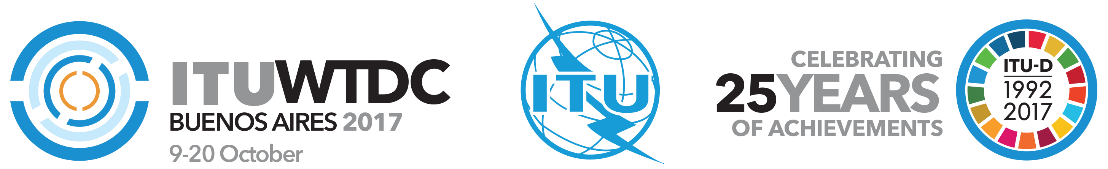 Всемирная конференция по развитию электросвязи 2017 года (ВКРЭ-17)Буэнос-Айрес, Аргентина, 9–20 октября 2017 года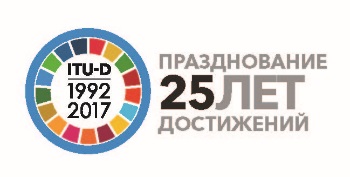 ПЛЕНАРНОЕ ЗАСЕДАНИЕПЛЕНАРНОЕ ЗАСЕДАНИЕДополнительный документ 10
к Документу WTDC-17/24-R8 сентября 2017 годаОригинал: английскийГосударства – члены Европейской конференции администраций почт и электросвязиГосударства – члены Европейской конференции администраций почт и электросвязиГосударства – члены Европейской конференции администраций почт и электросвязиПересмотр резолюции 40 ВКРЭ – Группа по инициативам в области создания потенциалаПересмотр резолюции 40 ВКРЭ – Группа по инициативам в области создания потенциалаПересмотр резолюции 40 ВКРЭ – Группа по инициативам в области создания потенциалаПриоритетная область:	–	Резолюции и РекомендацииРезюмеНастоящее предложение представляется с целью обновления и упорядочения Резолюции 40.Ожидаемые результатыВнесение изменений в Резолюцию 40.Справочные документыРезолюция 40 ВКРЭПриоритетная область:	–	Резолюции и РекомендацииРезюмеНастоящее предложение представляется с целью обновления и упорядочения Резолюции 40.Ожидаемые результатыВнесение изменений в Резолюцию 40.Справочные документыРезолюция 40 ВКРЭПриоритетная область:	–	Резолюции и РекомендацииРезюмеНастоящее предложение представляется с целью обновления и упорядочения Резолюции 40.Ожидаемые результатыВнесение изменений в Резолюцию 40.Справочные документыРезолюция 40 ВКРЭ